W obecnych czasach codziennością stało się korzystanie z komputera, tabletu czy smartfona. Znaczącą rolę odgrywa także dostępność Internetu na większości tego rodzaju urządzeń. Cyberprzestrzeń stała się częścią codzienności i trudno sobie teraz wyobrazić funkcjonowanie współczesnego społeczeństwa bez dostępu do sieci. Technologia opanowała nasz świat i nawet, jeśli my sami za nią nie nadążamy, 
z obsługą sprzętów elektronicznych  świetnie radzą sobie już czterolatki. Czy to jednak wystarczający powód, by obdarować naszą pociechę takim gadżetem?Organizacja czasu wolnego naszych dzieci, zwłaszcza tych najmłodszych, ma ogromny wpływ na rozwój ich osobowości, pasji, kreatywności. Niestety coraz częściej rodzice, zamiast proponować dziecku inne formy spędzania czasu wolnego, 
co sprzyjałoby także budowaniu więzi rodzinnych w relacji rodzic – dziecko, pozwalają swoim pociechom spędzać czas przed komputerem/tabletem/smartfonem nawet do kilku godzin dziennie.Dziecko, powinno mieć możliwość zaspokajania swoich potrzeb, rozwijania zainteresowań, poszukiwania swoich pasji i odkrywania talentów. Dobrze i mądrze zagospodarowany czas wolny zapewnia dziecku rozwój fizyczny, intelektualny, społeczny i emocjonalny, dając jednocześnie czas i możliwość regeneracji organizmu po całym dniu. Współcześnie wielu rodziców żyje w ciągłym pośpiechu, odczuwając stres i ciągły brak czasu. Efektem takiego stanu rzeczy jest coraz więcej dzieci, które samotnie spędzają popołudnia i wieczory. Samotnie, czyli z komputerem lub innym urządzeniem, które zagospodaruje im czas, oglądając bajki i grając w gry często bez ograniczeń.  Komputery i tablety przeniknęły do życia społecznego, pokonując ograniczenia wiekowe. Obecnie towarzyszą nawet najmłodszym, stając się częścią ich codzienności. Rodzice zdają się zapominać, że długie spędzanie czasu przed komputerem, tabletem lub telewizorem niesie zagrożenia dla rozwoju ich pociech, wpływając na niego negatywnie.Warto zaznaczyć, że wszechobecne komputery czy tablety mogą przynieść pozytywne rezultaty, wspomagające rozwój dzieci, ale tylko i wyłącznie, gdy 
są użytkowane rozsądnie. Rozwój cywilizacyjny i postęp technologiczny są nieodzownym elementem naszego życia i miarą współczesności. Warto jednak zatrzymać się na chwilę w biegu i zastanowić, co jest dobre dla naszego dziecka, aby uniknąć zagrożeń, jakie 
za sobą niosą. Pamiętajmy cały czas o zaletach techniki: komputer nie musi uzależniać, 
a nauka właściwego korzystania z niego może stanowić niezwykle cenny element 
w rozwoju dzieci.								Opracowała:mgr Emilia GajewskaBibliografia:K. Laudańska – Becker, Wpływ komputerów i tabletów na rozwój dzieci w wieku przedszkolnym, Poradnia Psychologiczno – Pedagogiczna w Wąbrzeźnie,Komputer. Szansa czy zagrożenie dla rozwoju dzieci?, www.czasdzieci.plWPŁYW KOMPUTERÓW/TABLETÓW NA:KONSEKWENCJE:ROZWÓJ FIZYCZNYnieprawidłowa postawa ciała,bóle pleców, kłopoty z kręgosłupem,sztywność mięśni,podrażnienie błony śluzowej oka, zaburzenia widzenia,zawroty i bóle głowy,zmęczenie i osłabienie.ROZWÓJ PSYCHICZNYzaburzenia emocjonalne i społeczne,problem z odróżnieniem świata gier i bajek od świata realnego,obniżona zdolność koncentracjizubożenie słownictwa,problemy z komunikacją,aspołeczność, wyobcowanie.ZDOLNOŚĆ SKUPIENIA UWAGIprzy korzystaniu z komputera i tabletu aktywna jest głównie percepcja wzrokowa, zaś w dziecięcym poznawaniu świata dominuje poznanie dotykowe pod kierunkiem wzroku, w trakcie manipulowania obiektami. Dlatego dobrze rozwijające się dzieci chcą dotknąć dosłownie wszystkiego, sprawdzać, jakie będą skutki samodzielnego działania. Poznanie wzrokowe nie dostarcza im, bowiem wystarczająco dużo informacji do budowania precyzyjnego obrazu świata. Ponadto uwaga wymuszona ruszającymi się obiektami nie wymaga od dziecka wysiłku i jest zwyczajnym poddawaniem się temu, na co spogląda.KOORDYNACJĘ WZROKOWO - RUCHOWĄdotykanie palcami przycisków klawiatury, ekranu czy przesuwanie myszki to prymitywne aktywności ruchowe w stosunku do tych, które dziecko realizuje rysując, wycinając, budując cokolwiek z klocków itd.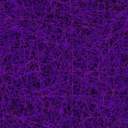 